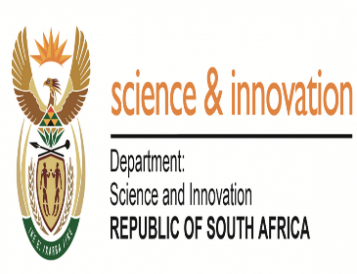 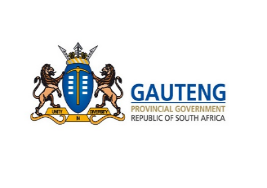 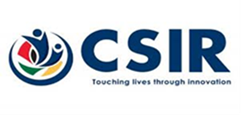 Call for Expression of Interest (EoI)Product and process development incubation support to indigenous knowledge-based small, medium and micro-sized enterprises, with a focus on cannabis and hempInvitationThe CSIR agro-processing group, in collaboration with the Department of Science and Innovation (DSI) and Gauteng Department of Agriculture and Rural Development, would like to invite small, medium and micro-sized enterprises (SMMEs) and Indigenous Knowledge (IK) Systems-based organisations in the cannabis sector to submit expressions of interest (EoIs) in developing their products or processes on a semi-commercial or commercial scale. The current EoI call is targeted at IK holders, entrepreneurs and SMMEs interested in developing cannabis and hemp products in the agro-processing sector, with a specific focus on the whole value chain from primary processing to products and processes development for commercialisation. This will include drying to extraction of key cannabinoids and terpenes-active ingredients from the plants and formulation thereof into herbal products, food and supplements, fortified products, topical ointments, etc.Requirements:SMME must be registered with the Companies and Intellectual Property Commission (CIPC);Concept processes and product prototypes under development;Demonstration of markets and business plan developed;Company current financials and turnover if any; andClear description of the type of technical assistance required prioritised in terms commercial market.The following will not be covered under this call:Requests for infrastructure or purchase of land;Projects at ideation phase; Requests for start-up costs;Requests for operational costs (salaries, rent, telephony, etc.);Requests to establish farming of the plants (primary agriculture); Efficacy studies;Clinical trials;Contract manufacturing at commercial scale; andCertification of products/accreditation of facilities.Disqualification criteria:Applications by individuals without registered companies; andApplications filled in by hand.Please note that EoIs received from the CSIR or related CSIR entities or any CSIR staff will NOT be considered.The CSIR agroprocessing group will provide the following offerings:Infrastructure and skilled human resource support (scientists, technologists, process engineers).Technical incubation support.Analytical support, shelf life, nutritional studies, experts in medicinal chemistry and quality control.Bio-based product development, formulation and labelling/packaging;Business and marketing entrepreneurship.Mentoring and training in manufacturing skills; andLiaise with other organisations to build and expand the network of the SMME.Submission requirements To apply, please complete the attached EoI form and email the PDF versions of completed forms to bokole@csir.co.zaPlease attach the following required documents to EoI for inclusion in the application process (if not included the applications will not be considered):CIPC registration.BBEEE certificate or affidavit.Valid tax clearance certificate or pin code.CV of applicant and short resumé of team members.Permit or licence if available.Company/Project profile; andLetters of intent or offtake agreements if any.The closing date for applications: 2 June 2022.For more information, please contact the:Email (bokole@csir.co.za), Tel: +27 12 841 3823Terms and conditions apply.Successful applicants may be invited for a more detailed interviewClosing date for applications: 2 June 2022Please email PDF versions of completed submission forms to bokole@csir.co.za Please attach short resumes (1/2 a page each) of key person.Enterprise name CIPC registration numberContact person(s)Contact detailsEmail:Tel:Cell:Physical Address:Postal Address:Email:Tel:Cell:Physical Address:Postal Address:Email:Tel:Cell:Physical Address:Postal Address:Email:Tel:Cell:Physical Address:Postal Address:Email:Tel:Cell:Physical Address:Postal Address:Email:Tel:Cell:Physical Address:Postal Address:Email:Tel:Cell:Physical Address:Postal Address:Directors/membersOwnership ArrangementDemographicDemographicDemographicDemographicGenderGenderOwnership ArrangementBlackWhiteWhiteWhiteMaleFemaleFemaleDisabilityDisabilityDisabilityDisabilityRural TownshipTownshipYears in businessAnnual revenue (if any)Number of current employeesPermanent:          Permanent:          Temporary:Temporary:Temporary:Temporary:Temporary:Applicable agroprocessing sector:(E.g., nutraceuticals, food, food supplement, cosmetics, health products, creams, ointments, textile, etc.B-BEEE status levelSupport requirementSpecify the type of support required. What are the key issues that are required to be supported and how will this aid the SMME technically and commercially?  Support requirementSpecify the type of support required. What are the key issues that are required to be supported and how will this aid the SMME technically and commercially?  Support requirementSpecify the type of support required. What are the key issues that are required to be supported and how will this aid the SMME technically and commercially?  Support requirementSpecify the type of support required. What are the key issues that are required to be supported and how will this aid the SMME technically and commercially?  Support requirementSpecify the type of support required. What are the key issues that are required to be supported and how will this aid the SMME technically and commercially?  Support requirementSpecify the type of support required. What are the key issues that are required to be supported and how will this aid the SMME technically and commercially?  Support requirementSpecify the type of support required. What are the key issues that are required to be supported and how will this aid the SMME technically and commercially?  Support requirementSpecify the type of support required. What are the key issues that are required to be supported and how will this aid the SMME technically and commercially?  Product description:Product requirements in the market:Description of what makes this product different from other products on the market:Current product specifications and concept criteria/definitions required – gap analysis, proposed production and retail price:Product description:Product requirements in the market:Description of what makes this product different from other products on the market:Current product specifications and concept criteria/definitions required – gap analysis, proposed production and retail price:Product description:Product requirements in the market:Description of what makes this product different from other products on the market:Current product specifications and concept criteria/definitions required – gap analysis, proposed production and retail price:Product description:Product requirements in the market:Description of what makes this product different from other products on the market:Current product specifications and concept criteria/definitions required – gap analysis, proposed production and retail price:Product description:Product requirements in the market:Description of what makes this product different from other products on the market:Current product specifications and concept criteria/definitions required – gap analysis, proposed production and retail price:Product description:Product requirements in the market:Description of what makes this product different from other products on the market:Current product specifications and concept criteria/definitions required – gap analysis, proposed production and retail price:Product description:Product requirements in the market:Description of what makes this product different from other products on the market:Current product specifications and concept criteria/definitions required – gap analysis, proposed production and retail price:Product description:Product requirements in the market:Description of what makes this product different from other products on the market:Current product specifications and concept criteria/definitions required – gap analysis, proposed production and retail price:Description of your core business and whether you are currently manufacturing and/or selling products, as well as your current turnoverDescription of your core business and whether you are currently manufacturing and/or selling products, as well as your current turnoverDescription of your core business and whether you are currently manufacturing and/or selling products, as well as your current turnoverDescription of your core business and whether you are currently manufacturing and/or selling products, as well as your current turnoverDescription of your core business and whether you are currently manufacturing and/or selling products, as well as your current turnoverDescription of your core business and whether you are currently manufacturing and/or selling products, as well as your current turnoverDescription of your core business and whether you are currently manufacturing and/or selling products, as well as your current turnoverDescription of your core business and whether you are currently manufacturing and/or selling products, as well as your current turnoverCore Business:Current status of manufacture and scale at which manufacturing:Current turnover:Core Business:Current status of manufacture and scale at which manufacturing:Current turnover:Core Business:Current status of manufacture and scale at which manufacturing:Current turnover:Core Business:Current status of manufacture and scale at which manufacturing:Current turnover:Core Business:Current status of manufacture and scale at which manufacturing:Current turnover:Core Business:Current status of manufacture and scale at which manufacturing:Current turnover:Core Business:Current status of manufacture and scale at which manufacturing:Current turnover:Core Business:Current status of manufacture and scale at which manufacturing:Current turnover:Description of the market need addressed by your product/processes and the potential market size (try and be as specific as possible)Description of the market need addressed by your product/processes and the potential market size (try and be as specific as possible)Description of the market need addressed by your product/processes and the potential market size (try and be as specific as possible)Description of the market need addressed by your product/processes and the potential market size (try and be as specific as possible)Description of the market need addressed by your product/processes and the potential market size (try and be as specific as possible)Description of the market need addressed by your product/processes and the potential market size (try and be as specific as possible)Description of the market need addressed by your product/processes and the potential market size (try and be as specific as possible)Description of the market need addressed by your product/processes and the potential market size (try and be as specific as possible)Market need:Target market:Market size:Access to market:How do you plan to access the market (online sales, agent-based sales, retail)?Are routes to market in place?Market need:Target market:Market size:Access to market:How do you plan to access the market (online sales, agent-based sales, retail)?Are routes to market in place?Market need:Target market:Market size:Access to market:How do you plan to access the market (online sales, agent-based sales, retail)?Are routes to market in place?Market need:Target market:Market size:Access to market:How do you plan to access the market (online sales, agent-based sales, retail)?Are routes to market in place?Market need:Target market:Market size:Access to market:How do you plan to access the market (online sales, agent-based sales, retail)?Are routes to market in place?Market need:Target market:Market size:Access to market:How do you plan to access the market (online sales, agent-based sales, retail)?Are routes to market in place?Market need:Target market:Market size:Access to market:How do you plan to access the market (online sales, agent-based sales, retail)?Are routes to market in place?Market need:Target market:Market size:Access to market:How do you plan to access the market (online sales, agent-based sales, retail)?Are routes to market in place?Description of the product(s) you wish to manufacture and what differentiates them from competitor productsDescription of the product(s) you wish to manufacture and what differentiates them from competitor productsDescription of the product(s) you wish to manufacture and what differentiates them from competitor productsDescription of the product(s) you wish to manufacture and what differentiates them from competitor productsDescription of the product(s) you wish to manufacture and what differentiates them from competitor productsDescription of the product(s) you wish to manufacture and what differentiates them from competitor productsDescription of the product(s) you wish to manufacture and what differentiates them from competitor productsDescription of the product(s) you wish to manufacture and what differentiates them from competitor productsProduct description:Description of what makes this product different from other products on the market:Product description:Description of what makes this product different from other products on the market:Product description:Description of what makes this product different from other products on the market:Product description:Description of what makes this product different from other products on the market:Product description:Description of what makes this product different from other products on the market:Product description:Description of what makes this product different from other products on the market:Product description:Description of what makes this product different from other products on the market:Product description:Description of what makes this product different from other products on the market:Description of the technology and scale at which you plan to manufacture the productDescription of the technology and scale at which you plan to manufacture the productDescription of the technology and scale at which you plan to manufacture the productDescription of the technology and scale at which you plan to manufacture the productDescription of the technology and scale at which you plan to manufacture the productDescription of the technology and scale at which you plan to manufacture the productDescription of the technology and scale at which you plan to manufacture the productDescription of the technology and scale at which you plan to manufacture the productExpected time to marketExpected time to marketExpected time to marketExpected time to marketExpected time to marketExpected time to marketExpected time to marketExpected time to marketDoes the prototype already exist?Description of the prototype:Expected time to have products on the shelf:Does the prototype already exist?Description of the prototype:Expected time to have products on the shelf:Does the prototype already exist?Description of the prototype:Expected time to have products on the shelf:Does the prototype already exist?Description of the prototype:Expected time to have products on the shelf:Does the prototype already exist?Description of the prototype:Expected time to have products on the shelf:Does the prototype already exist?Description of the prototype:Expected time to have products on the shelf:Does the prototype already exist?Description of the prototype:Expected time to have products on the shelf:Does the prototype already exist?Description of the prototype:Expected time to have products on the shelf:Please indicate the potential social and economic impact of the proposed business (specify planned revenue over five years)Please indicate the potential social and economic impact of the proposed business (specify planned revenue over five years)Please indicate the potential social and economic impact of the proposed business (specify planned revenue over five years)Please indicate the potential social and economic impact of the proposed business (specify planned revenue over five years)Please indicate the potential social and economic impact of the proposed business (specify planned revenue over five years)Please indicate the potential social and economic impact of the proposed business (specify planned revenue over five years)Please indicate the potential social and economic impact of the proposed business (specify planned revenue over five years)Please indicate the potential social and economic impact of the proposed business (specify planned revenue over five years)Please indicate how the supply of biomass or raw materials will be sustainably sourcedPlease indicate how the supply of biomass or raw materials will be sustainably sourcedPlease indicate how the supply of biomass or raw materials will be sustainably sourcedPlease indicate how the supply of biomass or raw materials will be sustainably sourcedPlease indicate how the supply of biomass or raw materials will be sustainably sourcedPlease indicate how the supply of biomass or raw materials will be sustainably sourcedPlease indicate how the supply of biomass or raw materials will be sustainably sourcedPlease indicate how the supply of biomass or raw materials will be sustainably sourcedAre there any IK holders to the product? How will they be compensated? Are there any IK holders to the product? How will they be compensated? Are there any IK holders to the product? How will they be compensated? Are there any IK holders to the product? How will they be compensated? Are there any IK holders to the product? How will they be compensated? Are there any IK holders to the product? How will they be compensated? Are there any IK holders to the product? How will they be compensated? Are there any IK holders to the product? How will they be compensated? Please indicate job creation potential of your businessPlease indicate job creation potential of your businessPlease indicate job creation potential of your businessPlease indicate job creation potential of your businessPlease indicate job creation potential of your businessPlease indicate job creation potential of your businessPlease indicate job creation potential of your businessPlease indicate job creation potential of your businessType of jobType of jobType of jobType of jobNumberBy whenBy whenBy whenExisting permanent jobs (permanent jobs currently in the enterprise. Existing permanent jobs (permanent jobs currently in the enterprise. Existing permanent jobs (permanent jobs currently in the enterprise. Existing permanent jobs (permanent jobs currently in the enterprise. 202420242024Direct permanent jobs (permanent jobs to be created in the enterprise)Direct permanent jobs (permanent jobs to be created in the enterprise)Direct permanent jobs (permanent jobs to be created in the enterprise)Direct permanent jobs (permanent jobs to be created in the enterprise)Direct temporary jobs (temporary jobs to be created in the enterprise)Direct temporary jobs (temporary jobs to be created in the enterprise)Direct temporary jobs (temporary jobs to be created in the enterprise)Direct temporary jobs (temporary jobs to be created in the enterprise)Indirect permanent jobs (permanent jobs to be created in the value chain, i.e., supply distribution, maintenance, packaging, etc.)Indirect permanent jobs (permanent jobs to be created in the value chain, i.e., supply distribution, maintenance, packaging, etc.)Indirect permanent jobs (permanent jobs to be created in the value chain, i.e., supply distribution, maintenance, packaging, etc.)Indirect permanent jobs (permanent jobs to be created in the value chain, i.e., supply distribution, maintenance, packaging, etc.)Indirect temporary jobs (temporary jobs to be created in the value chain, i.e., supply distribution, maintenance, packaging, etc.)Indirect temporary jobs (temporary jobs to be created in the value chain, i.e., supply distribution, maintenance, packaging, etc.)Indirect temporary jobs (temporary jobs to be created in the value chain, i.e., supply distribution, maintenance, packaging, etc.)Indirect temporary jobs (temporary jobs to be created in the value chain, i.e., supply distribution, maintenance, packaging, etc.)Other jobs to be created (specify)Other jobs to be created (specify)Other jobs to be created (specify)Other jobs to be created (specify)Please list all sources of funding received to date (E.g.,Technology Innvation Agency, Industrial Development Corporation, government/government agencies, venture capital, etc.)Please list all sources of funding received to date (E.g.,Technology Innvation Agency, Industrial Development Corporation, government/government agencies, venture capital, etc.)Please list all sources of funding received to date (E.g.,Technology Innvation Agency, Industrial Development Corporation, government/government agencies, venture capital, etc.)Please list all sources of funding received to date (E.g.,Technology Innvation Agency, Industrial Development Corporation, government/government agencies, venture capital, etc.)Please list all sources of funding received to date (E.g.,Technology Innvation Agency, Industrial Development Corporation, government/government agencies, venture capital, etc.)Please list all sources of funding received to date (E.g.,Technology Innvation Agency, Industrial Development Corporation, government/government agencies, venture capital, etc.)Please list all sources of funding received to date (E.g.,Technology Innvation Agency, Industrial Development Corporation, government/government agencies, venture capital, etc.)Please list all sources of funding received to date (E.g.,Technology Innvation Agency, Industrial Development Corporation, government/government agencies, venture capital, etc.)Are you currently incubated/supported by any other incubator, enterprise supply chain development programme, etc.? Please describe the support received from the above programmes and outputs generated as a result of the support.Are you currently incubated/supported by any other incubator, enterprise supply chain development programme, etc.? Please describe the support received from the above programmes and outputs generated as a result of the support.Are you currently incubated/supported by any other incubator, enterprise supply chain development programme, etc.? Please describe the support received from the above programmes and outputs generated as a result of the support.Are you currently incubated/supported by any other incubator, enterprise supply chain development programme, etc.? Please describe the support received from the above programmes and outputs generated as a result of the support.Are you currently incubated/supported by any other incubator, enterprise supply chain development programme, etc.? Please describe the support received from the above programmes and outputs generated as a result of the support.Are you currently incubated/supported by any other incubator, enterprise supply chain development programme, etc.? Please describe the support received from the above programmes and outputs generated as a result of the support.Are you currently incubated/supported by any other incubator, enterprise supply chain development programme, etc.? Please describe the support received from the above programmes and outputs generated as a result of the support.Are you currently incubated/supported by any other incubator, enterprise supply chain development programme, etc.? Please describe the support received from the above programmes and outputs generated as a result of the support. Team composition (both business/technical management, if not identified, proposed)List your team: What is the team’s background, expertise and experience (business and technical) Team composition (both business/technical management, if not identified, proposed)List your team: What is the team’s background, expertise and experience (business and technical) Team composition (both business/technical management, if not identified, proposed)List your team: What is the team’s background, expertise and experience (business and technical) Team composition (both business/technical management, if not identified, proposed)List your team: What is the team’s background, expertise and experience (business and technical) Team composition (both business/technical management, if not identified, proposed)List your team: What is the team’s background, expertise and experience (business and technical)NameHighest academic qualificationPosition in proposed entityPrevious business management/technical positions/experiencePrevious experience in proposed business area